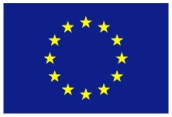 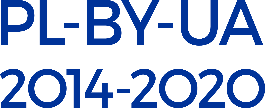 Draft agenda for PSF in Belarus20.08.201820.08.201816:00 – 18:00Arrival of PL, UA groups, check-in19:00 – 21:00Dinner21.08.201821.08.201810:30 – 11:00Registration of participants, welcome coffee11:00 – 11:45Welcome part and presentations:Welcome speeches of JMC members, NOs, JTSBrief Programme 2014-2020 presentation Main assumptions to the 2nd CfP11:45 – 13:00Inspirations - the best projects 2007-201313:00 – 14:00Lunch14:00 – 15:30Topic meetings focused on:1) cultural heritage2) natural heritage15:30 – 16:00Coffee break16:00 – 18:00Individual consultations in groups BY, PL, UA partners18:00 – 20:00Gala-dinner22.08.201822.08.20189:30 – 10:00Registration, welcome coffee 10:00 – 11:30From ideas to proposals-	Developing CBC project ideas to address common regional problems and opportunities -	Being a lead partner or a partnerFitting your CBC project idea into a CBC project framework11:30 – 12:00Coffee break12:00 – 13:30Individual meetings of the beneficiaries in 2 thematic groups:Cultural heritageNatural heritage13:30 – 14:30Lunch15:00Departure of participants